ΠΑΡΑΡΤΗΜΑΤΑ(ως αναπόσπαστο μέρος του Κανονισμού Εκπόνησης Μεταδιδακτορικής Έρευνας του Δ.Π.Θ.)Α. Υπόδειγμα εντύπου αίτησης εκπόνησης μεταδιδακτορικής έρευνας.Β. Υπόδειγμα εντύπου πρότασης εκπόνησης μεταδιδακτορικής έρευνας.Γ. Υπόδειγμα εντύπου σύμφωνης γνώμης Επιβλέποντα/ουσας Καθηγητή/τριας εκπόνησης μεταδιδακτορικής έρευνας.Δ. Υπόδειγμα εντύπου ετήσιας έκθεσης προόδου μεταδιδακτορικής έρευνας.Ε. Υπόδειγμα εντύπου έκθεσης ολοκλήρωσης μεταδιδακτορικής έρευνας/ερευνητικών αποτελε-σμάτων.ΣΤ. Υπόδειγμα εντύπου πιστοποιητικού ολοκλήρωσης μεταδιδακτορικής έρευνας.Παράρτημα ΑΥπόδειγμα εντύπου αίτησης εκπόνησηςμεταδιδακτορικής έρευνας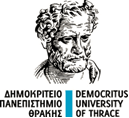 Προς:  Δημοκρίτειο Πανεπιστήμιο Θράκης                                                                                                Τμήμα ………………….Σχολή …………………..Αίτηση εκπόνησης μεταδιδακτορικής έρευνας2. Τίτλοι σπουδών3. Διακρίσεις/Υποτροφίες  4.  Διπλωματικές, πτυχιακές και μεταπτυχιακές εργασίες και Διδακτορική Διατριβή6. Ξένες γλώσσες  5.  Άλλες επιστημονικές δημοσιεύσεις7.  Ερευνητική/Επαγγελματική Δραστηριότητα8. Προτεινόμενος/η Καθηγητής /τρια ως Επιβλέπων/ουσαΣυνημμένα δικαιολογητικά (ενδεικτικά): Αναλυτικό Βιογραφικό ΣημείωμαΑντίγραφο Πτυχίου ή Διπλώματος Α.Ε.Ι. της ημεδαπής ή αναγνωρισμένου ομοταγούς ιδρύματος της αλλοδαπήςΑντίγραφο Διδακτορικού Διπλώματος από Α.Ε.Ι. της ημεδαπής ή αναγνωρισμένου ομοταγούς ιδρύματος της αλλοδαπήςΠιστοποιητικό ξένης γλώσσαςΔύο (2) Επιστημονικές δημοσιεύσεις-ανακοινώσεις	Δύο (2) συστατικές επιστολές Ολοκληρωμένη ερευνητική πρόταση εκπόνησης της μεταδιδακτορικής έρευναςΣύμφωνη γνώμη του/της Επιβλέποντος/ουσας Καθηγητή/τριας. ΗμερομηνίαΟ/Η Αιτών/ούσα(Υπογραφή)Σημείωση:Η αρμόδια Γραμματεία ελέγχει αν το ίδρυμα απονομής του τίτλου της αλλοδαπής ανήκει στο Εθνικό Μητρώο Αναγνωρισμένων Ιδρυμάτων της Αλλοδαπής και αν ο τύπος του τίτλου αυτού ανήκει στο Εθνικό  Μητρώο Τύπων Τίτλων Σπουδών Αναγνωρισμένων Ιδρυμάτων της Αλλοδαπής που είναι αναρτημένα στον ιστότοπο του Δ.Ο.Α.Τ.Α.Π.Παράρτημα ΒΥπόδειγμα Πρότασης εκπόνησης μεταδιδακτορικής έρευνας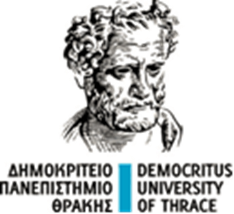 Προς: Το Δημοκρίτειο Πανεπιστήμιο ΘράκηςΤμήμα	Σχολή …………………………..Πρόταση εκπόνησης μεταδιδακτορικής έρευνας Ονοματεπώνυμο υποψηφίου Μεταδιδακτορικού/ής Ερευνητή/τριας:Τίτλος:Προτεινόμενο επιβλέπον μέλος Δ.Ε.Π.: Αντικείμενο και σημασία/ χρησιμότητα της έρευνας (έως 200 λέξεις) Στόχοι και πρωτοτυπία της έρευνας (έως 200 λέξεις) Θεματική(ές) περιοχή(ές) Μεθοδολογία (έως 150 λέξεις) Χρονοδιάγραμμα (έως 150 λέξεις) Τρόποι διάχυσης ερευνητικών αποτελεσμάτων (100 λέξεις) Λέξεις - κλειδιά (3 -5)                             Ο/Η Αιτών/ούσα                                (Υπογραφή)                    Παράρτημα ΓΥπόδειγμα εντύπου σύμφωνης γνώμης Επιβλέποντα/ουσας Καθηγητή/τριας εκπόνησης μεταδιδακτορικής έρευναςΠρος: Δημοκρίτειο Πανεπιστήμιο ΘράκηςΤμήμα ………………………….   Σχολή ………………………….Σύμφωνη γνώμη εκπόνησης μεταδιδακτορικής έρευναςΟνοματεπώνυμο υποψηφίου/ας Μεταδιδακτορικού/ής Ερευνητή/ήτριαςΤίτλος:Προτεινόμενο επιβλέπον μέλος Δ.Ε.Π.:ΠερίληψηΛέξεις-ΚλειδιάΗ περίληψη της πρότασης εκπόνησης μεταδιδακτορικής έρευνας αναμένεται να διασαφηνίζει την ερευνητική περιοχή, το αντικείμενο και τη σημασία της έρευνας, τους ερευνητικούς σκοπούς, καθώς και τη μεθοδολογία η οποία θα ακολουθηθεί. Επίσης, αναμένεται η παράθεση ενδεικτικής βιβλιογραφίας, καθώς επίσης και ενός χρονοδιαγράμματος περάτωσης.                                                                        Το επιβλέπον μέλος ΔΕΠΠαράρτημα ΔΥπόδειγμα εντύπου ετήσιας έκθεσης προόδου μεταδιδακτορικής έρευναςΠρος:Tα μέλη της Συνέλευσης  του Τμήματος ………………………………………Θέμα: Ετήσια Έκθεση Προόδου Μεταδιδακτορικής Έρευνας.Ονοματεπώνυμο Μεταδιδακτορικού/ής Ερευνητή/ήτριας:Ημερομηνία:Περιγραφή αποτελεσμάτων έρευναςΔημοσιεύσεις Μεταδιδακτορικού/ής Ερευνητή/τριαςΕτεροαναφορέςΆλλες διακρίσεις          Ο/Η Μεταδιδακτορικός/ή Ερευνητής/ήτρια                                     Το   Επιβλέπον μέλος Δ.Ε.Π.                                (Υπογραφή)                                                                               (Υπογραφή)Παράρτημα ΕΥπόδειγμα εντύπου έκθεσης ολοκλήρωσης  μεταδιδακτορικής έρευνας/ερευνητικών αποτελεσμάτωνΠρος: Τα μέλη της Συνέλευσης του Τμήματος ………………………………Θέμα: Έκθεση Ολοκλήρωσης Μεταδιδακτορικής Έρευνας/Ερευνητικών αποτελεσμάτων.Ονοματεπώνυμο Μεταδιδακτορικού/ής Ερευνητή/τριας:  Ημερομηνία:1. Περιγραφή αποτελεσμάτων έρευνας2. Δημοσιεύσεις Μεταδιδακτορικού/ής Ερευνητή/τριας3. Ετεροαναφορές4. Άλλες διακρίσεις Ο/Η Μεταδιδακτορικός/ή Ερευνητής/τριαΤο Επιβλέπον μέλος Δ.Ε.Π.  τΤο(Υπογραφή)(Υπογραφή)Παράρτημα ΣΤΥπόδειγμα εντύπου πιστοποίησης ολοκλήρωσης  μεταδιδακτορικής έρευναςΕΛΛΗΝΙΚΗ    ΔΗΜΟΚΡΑΤΙΑΔΗΜΟΚΡΙΤΕΙΟ ΠΑΝΕΠΙΣΤΗΜΙΟ ΘΡΑΚΗΣΣΧΟΛΗ (όνομα Σχολής)ΤΜΗΜΑ (όνομα Τμήματος)ΠΙΣΤΟΠΟΙΗΤΙΚΟ ΟΛΟΚΛΗΡΩΣΗΣ ΜΕΤΑΔΙΔΑΚΤΟΡΙΚΗΣ ΕΡΕΥΝΑΣΟ/Η ………………, του [ΟΝΟΜΑ ΠΑΤΡΟΣ], από […….ΠΟΛΗ ΚΑΤΑΓΩΓΗΣ] εκπόνησε στο [ΟΝΟΜΑΣΙΑ ΤΜΗΜΑΤΟΣ] της Σχολής [ΟΝΟΜΑΣΙΑ ΣΧΟΛΗΣ] του Δημοκριτείου Πανεπιστημίου Θράκης μεταδιδακτορική έρευνα με θέμα «……………….» και επιβλέποντα τον Καθηγητή [ΟΝΟΜΑ ΕΠΙΒΛΕΠΟΝΤΟΣ] κατά το διάστημα από Χ-Χ-202Χ έως Χ-Χ-202Χ. Η μεταδιδακτορική του/της έρευνα παρουσιάστηκε δημόσια στις [ΗΜΕΡΟΜΗΝΙΑ ΔΗΜΟΣΙΑΣ ΠΑΡΟΥΣΙΑΣΗΣ] και έλαβε έγκριση από τη Αρ Συνεδρίασης/Ημερομηνία Συνεδρίασης της Συνέλευσης του Τμήματος [ΟΝΟΜΑΣΙΑ ΤΜΗΜΑΤΟΣ].Η μεταδιδακτορική έρευνα εμπίπτει στο γνωστικό αντικείμενο «ΟΝΟΜΑΣΙΑ ΓΝΩΣΤΙΚΟΥ ΑΝΤΙΚΕΙΜΕΝΟΥ».Ο/Η Πρόεδρος του ΤμήματοςΗ απόφαση αυτή να δημοσιευθεί στην Εφημερίδα της Κυβερνήσεως.				Κομοτηνή 06 Απριλίου 2023 										Ο Πρύτανης				Καθηγητής Φώτιος ΜάρηςΕσωτερική διανομή :κ. Πρύτανη	1. Προσωπικά στοιχεία1. Προσωπικά στοιχείαΟνοματεπώνυμο υποψηφίου	Όνομα πατρός	Διεύθυνση κατοικίας	..Ταχυδρομικός κώδικας	Τηλέφωνο επικοινωνίας	Διεύθυνση ηλεκτρονικού ταχυδρομείου…Αριθμός αστυνομικής ταυτότητας		Αρχή έκδοσης	Ημερομηνία έκδοσης	Προπτυχιακές σπουδέςΠροπτυχιακές σπουδέςΠροπτυχιακές σπουδέςΠροπτυχιακές σπουδέςΑνώτατο ίδρυμαΤμήμαΗμερομηνία απόκτησης ΠτυχίουπτυχίουΒαθμός Πτυχίου1)2)Μεταπτυχιακές σπουδέςΜεταπτυχιακές σπουδέςΜεταπτυχιακές σπουδέςΜεταπτυχιακές σπουδέςΑνώτατο ίδρυμαΤμήμαΗμερομηνία απόκτησης ΔιπλώματοςΒαθμός Διπλώματος1)2)Είδος εργασίαςΤίτλοςΕπιβλέπωνΒαθμός1)2)ΓλώσσαΕπίπεδο γνώσης1)2)